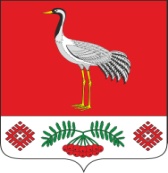 24.12.2019г.№ 129РОССИЙСКАЯ ФЕДЕРАЦИЯИРКУТСКАЯ ОБЛАСТЬБАЯНДАЕВСКИЙ МУНИЦИПАЛЬНЫЙ РАЙОНТУРГЕНЕВСКОЕ СЕЛЬСКОЕ ПОСЕЛЕНИЕДУМАРЕШЕНИЕ ОБ УТВЕРЖДЕНИИ ЗАКЛЮЧЕНИЯ 23-з ПО РЕЗУЛЬТАТАМ ЭКСПЕРТИЗЫ ПРОЕКТА РЕШЕНИЯ ДУМЫ МО «ТУРГЕНЕВКА» «О БЮДЖЕТЕ НА 2020 ГОД И НА ПЛАНОВЫЙ ПЕРИОД 2021-2022 ГОДОВ»Заключение на проект Решения Думы МО «Тургеневка»  «Бюджета на 2020год и плановый период 2021-2022 годов» (далее - Заключение) подготовлено в соответствии с Бюджетным кодексом Российской Федерации (далее – БК РФ),   Положением о бюджетном процессе в МО «Тургеневка», утвержденного решением Думы МО «Тургеневка» от 05.07.2016г. №49, Соглашением о передаче полномочий по осуществлению внешнего муниципального финансового контроля Контрольно-счётной палате муниципального образования «Баяндаевский район» от 27.12.2016г., Положением о Контрольно-счетной палате   муниципальном образовании «Баяндаевского района», утвержденного решением Думы муниципального образования «Баяндаевский район» от 04.10.2011 г. №21/5 и иными актами действующего федерального и областного законодательства, с учетом норм и положений закона Иркутской области «Об областном бюджете на 2020 год и плановый период 2021-2022 годов»При составлении Заключения проверено наличие и оценено состояние нормативной и методической базы, регулирующей порядок формирования бюджета поселения, параметров его основных показателей.ДУМА РЕШИЛА:Утвердить  заключения 23-з по результатам экспертизы проекта решения Думы МО «Тургеневка» «Бюджета на 2020 год и на плановый период 2021-2022 годов». Опубликовать настоящее решение в Вестнике МО «Тургеневка» и на сайте МО «Тургеневка» в информационно-телекоммуникационной сети «Интернет».Председатель Думы МО «Тургеневка»П.В.ЛойкоГлава МО «Тургеневка»В.В.Синкевич                                                    